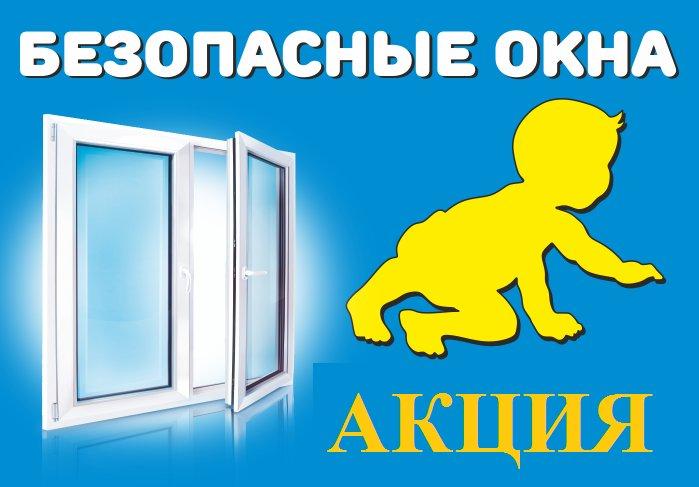 Комиссия по делам несовершеннолетних и защите их прав при администрации городского округаСеребряные Пруды  Московской областиПРЕДУПРЕЖДАЕТ!!!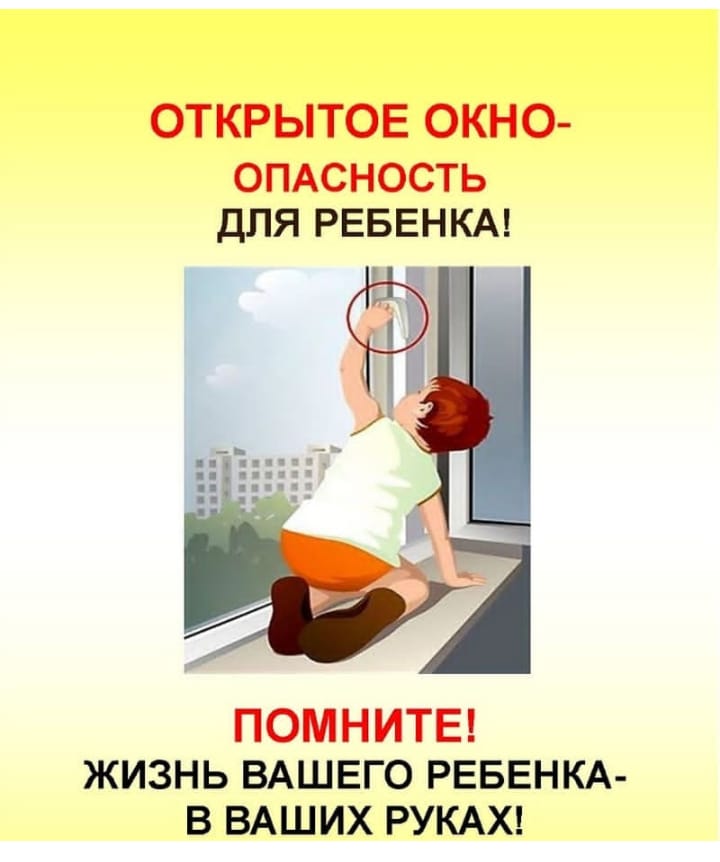 - Не оставляйте малолетних детей без присмотра в помещении, где открыты окна даже на короткий промежуток времени.- Не ставьте возле окон предметы мебели, которые могут послужить для ребенка   «с т у п е н ь к о й»          на подоконник.- Не ставьте ребенка                                       на подоконник, не поощряйте самостоятельного лазанья на него, предупреждайте даже попытки таких игр.- Никогда не рассчитывайте                                 на москитные сетки, они                          не выдержат веса даже самого маленького ребенка.